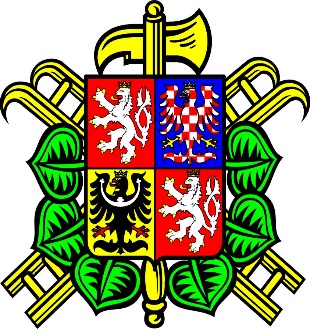     Sbor dobrovolných hasičů ŽLUNICEVás zve na okrskovou soutěž hasičských sborů v požárním útoku a štafetě. Akce se   koná v sobotu 20.5.2023 na místním fotbalovém hřišti.                        Začínáme v 8 hod. Pohoštění a odpolední zábava je zajištěna. Přijďte zafandit nebo se jen tak pobavit.                                                                           SDH Žlunice